VY_32_INOVACE_138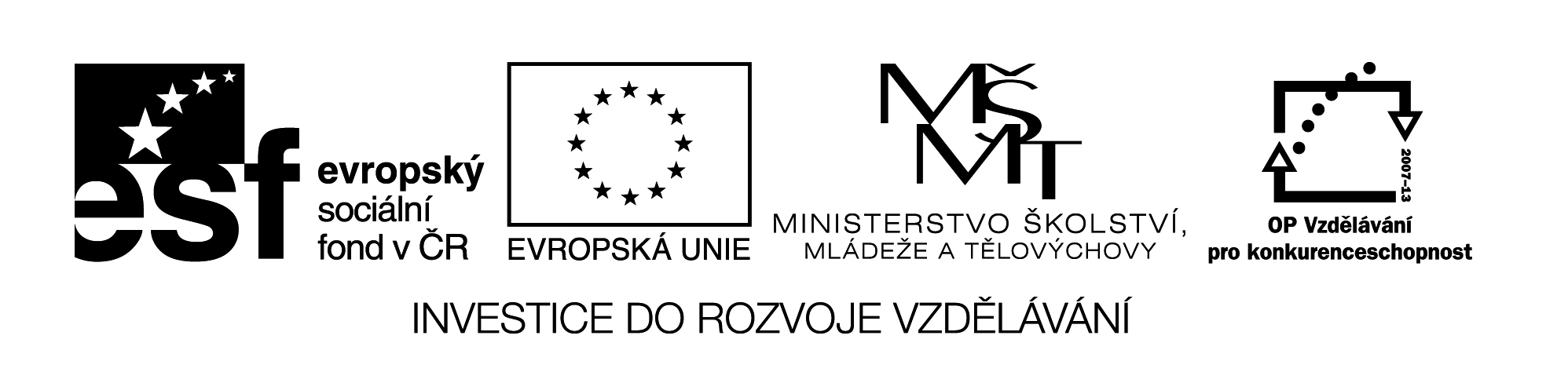 Modalverb  KÖNNEN  -  moci, umětErgänze  das  Modalverb :                            Modalverb /                                      Infinitiv                               Subjekt     Sag die Sätze richtig auf Deutsch :Umíš to slovo říct správně německy ?…………………………………………………………………………………………….  ?Já neumím hrát dobře fotbal.……………………………………………………………………………………………..  .Kdo umí  nahlas hláskovat to slovo ?……………………………………………………………………………………………..  ? Název materiálu :             VY_32_INOVACE_138                   Anotace :                               Žáci doplňují do vět (tabulka s dodržením slovosledu) správný tvar                                                     modálního slovesa (können). V dalším cvičení překládají  jednoduché                                                    věty oznamovací a tázací z českého do německého jazyka.    Autor :                                    Mgr. Jana Vokrouhlíková    Jazyk :                                      němčina   Očekávaný výstup :                základní vzdělávání – 2. stupeň – Jazyk a jazyková komunikace –                                                      Německý jazyk – umí použít způsobové sloveso „können“  v                                                       jednoduchých větách.   Speciální vzdělávací potřeby :  žádné   Klíčová slova :                           Modalverb  „können“   Druh učebního materiálu :     pracovní list – začátečníci   Druh interaktivity :                   aktivita   Cílová skupina  :                         žák   Stupeň a typ vzdělávání :         základní vzdělávání – 2. stupeň    Typická věková skupina :          12 – 13   Celková velikost   :                     17 kB       ich               kannwir         könnendu               kannstihr          könnter/sie/es    kann sie, Sie   können  Peterk…………..Tennis  gutspielen .Die Kinderk…………..den Text richtig lesen.Ichk…………..heute meinen Freundbesuchen.Wask…………..du nochmalen?Warumk…………..ihr in die Schule nichtfahren?K…………….Sieheute kommen?K…………….der Schülerden Satz noch einmal  wiederholen?